BHARATHIAR UNIVERSITY: COIMBATORE 641 046B.A. English Literature with CA For Affiliated Colleges(For the students admitted during the academic year 2023 – 24 onwards)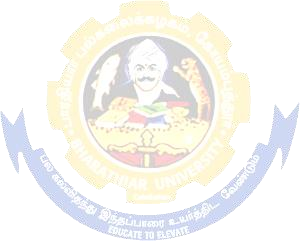 *No Continuous Internal Assessment (CIA). Only University Examinations.** No University Examinations. Only Continuous Internal Assessment (CIA).@ University semester examination will be conducted for 50 marks (As per the existing pattern of examination) and the marks will be converted to 25 marks.# Naan Mudhalvan Course: CEE will be assessed by Industry for 25 marks and CIA will be done by the course teacherPartPartTitle of the CourseHours/WeekExaminationExaminationExaminationExaminationExaminationExaminationCredits PartPartTitle of the CourseHours/WeekDuration in HoursMaximum MarksMaximum MarksMaximum MarksMaximum MarksMaximum MarksCredits PartPartTitle of the CourseHours/WeekDuration in HoursCIACEECEECEETotalCredits FIRST SEMESTERFIRST SEMESTERFIRST SEMESTERFIRST SEMESTERFIRST SEMESTERFIRST SEMESTERFIRST SEMESTERFIRST SEMESTERFIRST SEMESTERFIRST SEMESTERFIRST SEMESTERITAMIL ITAMIL I632525751001004IIENGLISH IENGLISH I632525751001004IIICORE I – PROSE ICORE I – PROSE I532525751001004IIICORE II – FICTION ICORE II – FICTION I532525751001004IIIALLIED I – Social History of EnglandALLIED I – Social History of England632525751001004IVEnvironmental Studies*Environmental Studies*23----5050502TotalTotalTotal3012512542555055022SECOND SEMESTERSECOND SEMESTERSECOND SEMESTERSECOND SEMESTERSECOND SEMESTERSECOND SEMESTERSECOND SEMESTERSECOND SEMESTERSECOND SEMESTERSECOND SEMESTERSECOND SEMESTERITAMIL IITAMIL II632525751001004IIENGLISH IIENGLISH II4325252550@50@2IIEffective English: Language Proficiency for Employability http://kb.naanmudhalvan.in/Special:Filepath/Cambridge_Course_Details.pdfEffective English: Language Proficiency for Employability http://kb.naanmudhalvan.in/Special:Filepath/Cambridge_Course_Details.pdf225252550#50#2IIICORE III – POETRY ICORE III – POETRY I532525751001004IIICORE IV – DRAMA ICORE IV – DRAMA I532525751001004IIIALLIED II – History of English LiteratureALLIED II – History of English Literature632525751001004IVValue – Education – Human Rights*Value – Education – Human Rights*23----5050502TotalTotalTotal3015015040055055022THIRD SEMESTERTHIRD SEMESTERTHIRD SEMESTERTHIRD SEMESTERTHIRD SEMESTERTHIRD SEMESTERTHIRD SEMESTERTHIRD SEMESTERTHIRD SEMESTERTHIRD SEMESTERTHIRD SEMESTERITAMIL IIITAMIL III632525751001004IIENGLISH IIIENGLISH III632525751001004IIICORE V – PROSE IICORE V – PROSE II432525751001004IIICORE VI – FUNDAMENTALS OF INFORMATION TECHNOLOGYCORE VI – FUNDAMENTALS OF INFORMATION TECHNOLOGY432525751001004IIIALLIED III – Literary FormsALLIED III – Literary Forms532525751001004IVSKILL BASED SUBJECT I –PAPER 1- Language skill ISKILL BASED SUBJECT I –PAPER 1- Language skill I3325252550@50@2IVTamil**/Advanced Tamil*(OR) Non-Major Elective – I (Yoga for Human Excellence)* / Women’sRights*Tamil**/Advanced Tamil*(OR) Non-Major Elective – I (Yoga for Human Excellence)* / Women’sRights*23505050502TotalTotal3020020040060060024FOURTH SEMESTERFOURTH SEMESTERFOURTH SEMESTERFOURTH SEMESTERFOURTH SEMESTERFOURTH SEMESTERFOURTH SEMESTERFOURTH SEMESTERITAMIL IV6325751004IIENGLISH IV6325751004IIICORE VII – POETRY II4325751004IIICORE VIII  – SOFTWARE ENGINEERING4325751004IIIALLIED IV –Literary Criticism4325751004IVSKILL BASED SUBJECT II- Language skill II23252550@2IVOffice Fundamentals: Digital Skillls for Employability http://kb.naanmudhalvan.in/Special:Filepath/Microsoft_Course_Details.xlsx2-252550#2Tamil**/Advanced Tamil* (OR) Non -Major Elective –II-(General Awareness*)23--50502TotalTotal3017547565026FIFTH SEMESTERFIFTH SEMESTERFIFTH SEMESTERFIFTH SEMESTERFIFTH SEMESTERFIFTH SEMESTERFIFTH SEMESTERFIFTH SEMESTERIIICORE IX – ENGLISH LANGUAGE TEACHING6325751004IIICORE X – INDIAN WRITING IN ENGLISH6325751004IIICORE XI – BASIC PROGRAMMING AND INTERNET5325751004IIICORE XII – COMMONWEALTH LITERATURE5325751004IIIELECTIVE –I5325751004IVSKILL BASED SUBJECT III- Study of English Phonetics- I33252550@2TotalTotal3015040055022SIXTH SEMESTERSIXTH SEMESTERSIXTH SEMESTERSIXTH SEMESTERSIXTH SEMESTERSIXTH SEMESTERSIXTH SEMESTERSIXTH SEMESTERIIICORE XIII – SHAKESPEARE6325751004IIICORE XIV – GENDER STUDIES6325751004IIICORE XV– PC SOFTWARE (MS OFFICE)5325751004IIIELECTIVE –II5325751004IIIELECTIVE –III5325751004IVSKILL BASED SUBJECT IV- Study of English Phonetics- II33252550@2IVEmployability Readiness http://kb.naanmudhalvan.in/BharathiarUniversity_(BU)------vExtension Activities**-50--502TotalTotal3020040060024Grand TotalGrand Total14018096525353500140List of Elective PapersList of Elective PapersList of Elective PapersELECTIVEAENGLISH FOR COMPETITIVE EXAMSBSTUDY OF INDIAN THEATERCPUBLIC SPEAKINGELECTIVEACOMMUNICATIVE ENGLISHBFUNDAMENTALS OF COMPARATIVE LITERATURECWRITING SKILLSELECTIVEAINTRODUCTION TO LINGUISTICSBSTUDYING NOVELSCTRANSLATION TASKS